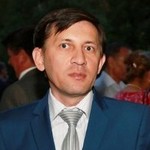 _________________________________________________________________ Абдукаримов Абдурашид АбдулхамитовичАбдукаримов Абдурашид АбдулхамитовичЖелаемая должность:Менеджер проектов, переводчик, бизнес-консультант, аналитик Зарплата:По договоренности Тип работы:Не указаноМесто работы:не имеет значенияФ.И.О.:Абдукаримов Абдурашид АбдулхамитовичТелефон:+998971318026Электронная почта:abdurashid1977@gmail.comДругие контакты:Skype: bellamar611, icq: 291777124Личная информацияЛичная информацияГород проживания:ТашкентОбразование:ВысшееДата рождения:22 марта 1977 г. (42 года)Семейное положение:Женат, есть детиОпыт работыОпыт работыС 2017 года по настоящее времяБизнес-консультант, переводчик, гид по УзбекистануДекабрь 2011 — июль 20175 лет и 8 месяцевАссистент по политическим и экономическим вопросам, переводчик (Полная занятость)Посольство Швейцарии в Ташкенте, Ташкент Обязанности: Мониторинг и анализ политической и экономической ситуации в стране и регионеПодготовка и составление отчётов о различных аспектах политического, экономического, социально-правового и общественного состояния и событий в стране и регионеПодготовка и составление ежегодных отчётов о состоянии дел в экономике, в области прав человека, и политике и прочих аспектахСопровождение и помощь представителям швейцарского бизнеса в стране в рамках миссии представительстваКонтакты и медиация между представителями правительственных учреждений Швейцарии и Узбекистана, а также деловых круговУстный и письменный перевод с немецкого и английского на русский и узбекскийПодготовка презентацийУчастие в переговорахОрганизация посещений регионов страны послом и представителями государственных структур и делегаций для ознакомления с ситуацией, координация протокольных мероприятийПрием посетителей и делегацийИюнь 2011 — ноябрь 20116 месяцевАдминистратор-переводчик в проекте Азиатского банка развития (Полная занятость)Хокимият (мэрия) города Ташкента, Ташкент Январь 2010 — февраль 20111 год и 2 месяцаДиректор по маркетингу (Частичная занятость)Lotgo.ru, Москва Октябрь 2006 — апрель 20077 месяцевАссистент по проекту (Полная занятость)Siemens, Навои Обязанности: Устный и письменный перевод с немецкого на русский и узбекскийВедение переписки по проектуЛогистика: бронирование авиабилетов и поиск транспортаСупервайзер проектаУчёт материаловПодготовка и организация собранийПодготовка презентацийУчастие в переговорахОрганизация местных и зарубежных командировок руководителей, координация транспорта для приезжающих гостейПрием посетителей и делегацийМай 2003 — январь 20062 года и 9 месяцевВедущий специалист (Полная занятость)Федерация футбола Узбекистана, Ташкент Обязанности: Устный и письменный перевод для иностранных специалистовв том числе тренеров национальной, молодёжной и юношеской сборной страны по футболуПомощь в административной работе отделаСопровождение сборных команд в зарубежных поездкахСопровождение и помощь в работе сборных команд на отборочных этапах кубка мира и кубка Азии по футболуАвгуст 1999 — январь 20033 года и 6 месяцевПреподаватель (Частичная занятость)Узбекский государственный университет мировых языков, Ташкент Обязанности: Преподавание фонетики и лексики немецкого языка на младших курсахПодготовка дидактических материалов и контрольно-тестовых работПодготовка лучших студентов факультета к языковым олимпиадамФевраль 1999 — сентябрь 20012 года и 8 месяцевАссистент по культурным программам (Полная занятость)Институт им. Гёте, Ташкент Обязанности: Устный и письменный перевод с немецкого на русский и узбекскийУчастие в разработке, планировании и осуществлении культурных, культурно-социальных, культурно-политических проектовОрганизация и проведение выставок, презентаций, семинаров, концертов, кинофестивалей, гастролей театров и музыкальных коллективовПубликация книг, брошюр и других печатных материаловPRПодготовка и организация собранийПодготовка презентацийУчастие в переговорахОрганизация местных и зарубежных командировок руководителей, координация транспорта для приезжающих гостейПрием посетителей и делегацийИюнь 1996 — сентябрь 19993 года и 4 месяцаГид-переводчик, тур-оператор (Частичная занятость)Ёрдамчи-турсервис, Ташкент Обязанности: Поиск и ведение переговоров с потенциальными клиентамиРазработка и перевод на иностранный язык тур-продуктов и других рекламных материаловПодготовка и проведение туровпереписка с иностранными партнёрамиЛогистика маршрутовБронирование авиабилетов, железнодорожных билетовПоиск и подбор транспорта для туров и маршрутовПодбор и бронирование гостиницМониторинг маршрутов и клиентской базыЭкскурсии по городам Ташкент, Самарканд, Шахрисабз, Бухара, ХиваОктябрь 1998 — март 19996 месяцевТехнический переводчик (Частичная занятость)СП ЗАО "МЕДИЗ", Ташкент Обязанности: Руководство переводчиками проектаОрганизация работ по переводческому сопровождению проекта реконструкцииПеревод переговоров партнёров по проектуПисьменный перевод технической документации проектаРедактирование материалов проектаОбразованиеОбразованиеУчебное заведение:Узбекский государственный университет мировыхи языков Дата окончания:2006 годУровень образования:ВысшееФакультет:АспирантураСпециальность:10.02.04 (немецкий язык)Форма обучения:Дневная/ОчнаяУчебное заведение:Узбекский государственный университет мировыхи языков Дата окончания:1999 годУровень образования:ВысшееФакультет:Немецкая филологияСпециальность:Преподаватель немецкого и английского языковФорма обучения:Дневная/ОчнаяКурсы и тренингиКурсы и тренингиНазвание курса:Семинар под руководством проф. Э. Фляйшера на тему «Устный и письменный перевод в современных условиях» Prof. Dr. E. Fleischer in '&#220; bersetzen und Dolmetschen in einer modernen Welt'Учебное заведение:Немецко-Казахстанский университетДата окончания:2005 годНазвание курса:Семинар «Оптимизация преподавания перевода в ВУЗеУчебное заведение:МГУ им. ЛомоносоваДата окончания:2004 годНазвание курса:Семинар по переводу под руководством проф. Кауца (Prof. Dr. Kautz) Гейдельберг, ФРГУчебное заведение:Институт им. ГётеДата окончания:2003 годНазвание курса:Менеджмент проектов в области кино-теле-видео и мультимедиаУчебное заведение:Институт им. ГётеДата окончания:2001 годНазвание курса:Целевое ориентирование при подготовке проектовУчебное заведение:Институт им. ГётеДата окончания:1999 годИностранные языкиИностранные языкиАнглийский: РазговорныйНемецкий: Свободно владеюУзбекский: Свободно владеюРусский: Свободно владеюДополнительная информацияДополнительная информацияКлючевые навыки и достижения:С 2001 года работаю в качестве свободного переводчика. Среди постоянных клиентов и заказчиков: Институт им. Гёте, Радио "Немецкая волна", компания "Кнауф", УИК "Узбекинвест", Театр Мюльхайм ан дер Рур, Государственная консерватория, Мойзер Архитектен БДА, ГТЦ (GTZ), GIZ, Посольство Германии щдУзбекистане, туристические компании, МВЭСиТ.Компьютерные навыки:Windows, MS Office, InternetЗнание офисной техники, телефонных станций, копировальной и множительной техникиДополнительные сведения:Навыки синхронного перевода немецкий-русскийПоследовательный перевод, перевод по телефонуПисьменный перевод – все основные виды в тематиках культура, кино, музыка, архитектура, строительство, компьютеры, литература, туризм, политика, экономика, права человека, экология, бизнесУмение работать в команде, в том числе международного составаПостоянное стремление к самообразованиюЯрко выраженные лидерские качестваУмение быстро приспособляться к новым обстоятельствамМобильность и готовность к любым командировкам